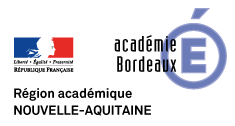 Degrés de maîtrise des compétences pour déterminer le profil du candidat lors de « La phase préparatoire à la mise en œuvre d’une action de FDRC»1 : Novice	 2 : Débrouillé	3 : Averti		4 : Expert		(les croix doivent être positionnées au milieu des colonnes)Appréciation motivée obligatoire au versoSous-épreuve E33 : Fidélisation de la clientèle et Développement de la Relation ClientSituation n°1 : phase préparatoire à la mise en œuvre d’une action de FDRCBaccalauréat professionnel Métiers du commerce et de la venteBaccalauréat professionnel Métiers du commerce et de la venteBaccalauréat professionnel Métiers du commerce et de la venteSous-épreuve E33:  Fidélisation de la clientèle et développement de la relation clientÉpreuve orale en CCF - Coefficient 3Sous-épreuve E33:  Fidélisation de la clientèle et développement de la relation clientÉpreuve orale en CCF - Coefficient 3Sous-épreuve E33:  Fidélisation de la clientèle et développement de la relation clientÉpreuve orale en CCF - Coefficient 3GRILLE D’ÉVALUATIONGRILLE D’ÉVALUATIONGRILLE D’ÉVALUATIONSituation d’évaluation n°1Phase préparatoire à la mise en œuvre d’une action de FDRCDurée 20 minutes10 minutes de présentation10 minutes d’entretienDurée 20 minutes10 minutes de présentation10 minutes d’entretienSession :Date de l’épreuve :Session :Date de l’épreuve :Établissement :Nom et prénom du (de la)candidat(e) : …………………………………….……………………………………………….………Numéro du (de la) candidat(e) : …………………………………………..……………………………………………………………Nom et prénom du (de la)candidat(e) : …………………………………….……………………………………………….………Numéro du (de la) candidat(e) : …………………………………………..……………………………………………………………Nom et prénom du (de la)candidat(e) : …………………………………….……………………………………………….………Numéro du (de la) candidat(e) : …………………………………………..……………………………………………………………Composition de la commission d’interrogation :M / Mme …………………………………………………….professeur(e) d’économie gestion du (de la) candidatM / Mme …………………………………………………… professionnel(le) du secteur du commerce et de la venteFonction ……………………...…………Entreprise …………………………………………………………………………………………M / Mme ……………………………………………………….professeur(e) d’économie gestion du (de la) candidatComposition de la commission d’interrogation :M / Mme …………………………………………………….professeur(e) d’économie gestion du (de la) candidatM / Mme …………………………………………………… professionnel(le) du secteur du commerce et de la venteFonction ……………………...…………Entreprise …………………………………………………………………………………………M / Mme ……………………………………………………….professeur(e) d’économie gestion du (de la) candidatComposition de la commission d’interrogation :M / Mme …………………………………………………….professeur(e) d’économie gestion du (de la) candidatM / Mme …………………………………………………… professionnel(le) du secteur du commerce et de la venteFonction ……………………...…………Entreprise …………………………………………………………………………………………M / Mme ……………………………………………………….professeur(e) d’économie gestion du (de la) candidatLe dossier d’évaluation de la « phase préparatoire » comprend :Les degrés de maîtrise pour déterminer le profil du candidat La grille des critères et indicateurs d’évaluationLa fiche de commentaires objectivésLe dossier d’évaluation de la « phase préparatoire » comprend :Les degrés de maîtrise pour déterminer le profil du candidat La grille des critères et indicateurs d’évaluationLa fiche de commentaires objectivésLe dossier d’évaluation de la « phase préparatoire » comprend :Les degrés de maîtrise pour déterminer le profil du candidat La grille des critères et indicateurs d’évaluationLa fiche de commentaires objectivés1. Novice2. Débrouillé3. Averti4. ExpertNe mobilise pas les sources  d’information nécessaires pour recueillir et remonter des donnéesMobilise des sources d’information permettant de recueillir et de remonter des données partiellesMobilise des sources internes et externes significatives permettant de recueillir et de remonter des données quantitatives et qualitatives exploitablesMobilise des sources internes et externes significatives permettant de recueillir et de remonter des données quantitatives et qualitatives utiles dans le cadre de la FDRCNe traite pas les sollicitations clientsTraite partiellement les sollicitations clients Traite correctement les sollicitations clients et en explicite sa contributionTraite judicieusement les sollicitations clients, en explicite sa contribution et la justifieNe propose pas d’actions de FDRCPropose des actions peu adaptées au contexte Propose deux actions dont l’une est pertinente au regard du contexte et de la stratégie commercialePropose deux actions pertinentes  au regard du contexte et de la stratégie commercialeCommunique avec difficulté et  ne présente pas de support numérique Ne communique pas clairementUtilise un support numérique peu adapté Communique clairement, utilise un support numérique adaptéRéalise une communication structurée et professionnelle en utlisant un support numérique attractifTRAITER ET EXPLOITER L’ INFORMATION OU LE CONTACT CLIENTCritères et indicateurs d’évaluationPROFILPROFILPROFILPROFILTRAITER ET EXPLOITER L’ INFORMATION OU LE CONTACT CLIENTCritères et indicateurs d’évaluation1224TRAITER ET EXPLOITER L’ INFORMATION OU LE CONTACT CLIENTPertinence du choix des sources d’information,  des données recueillies et remontées(clarté des informations collectées, mobilisation des données internes (SIC) et externes, fiabilité, récence, utilité des sources sélectionnées)Qualité du traitement des sollicitations clients(Capacité à expliciter sa contribution à la FDRC dans les actions du quotidien,  appréciation de l’efficacité de sa pratique)Pertinence des actions proposées   (faisabilité des 2 actions de FDRC proposées, cohérence  avec le contexte et la stratégie commerciale de l’entreprise)Qualité de la communication orale et écrite : (Qualité de l’écoute active, de l’argumentation et du vocabulaire professionnel, attractivité du support numérique et structuration de la présentation)Baccalauréat professionnel Métiers du commerce et de la venteCommentaires objectivés :Professionnalité du candidat dans sa capacité à :Traiter et exploiter l’information ou le contact client.Appréciation globale :Nom et signature des membres de la commission d’interrogation :Note :/ 20